Your recent request for information is replicated below, together with our response.1) The number of businesses who were victims of reported verbal and physical racist attacks for the periods of 1 January 2022 – 31 December 2022 and 1 January 2023 and 31 December 2023.I would like information restricted to the following types of businesses; convenience store, corner shop, grocery store, supermarket, newsagent, symbol group, tobacconist, off licence and independent retailer. 2) Whether the attack was physical or verbal.3) The ethnicity of the victim.Unfortunately, I estimate that it would cost well in excess of the current FOI cost threshold of £600 to process your request.  I am therefore refusing to provide the information sought in terms of section 12(1) of the Act - Excessive Cost of Compliance. To explain, we are unable to search reports of race hate crimes based on the nature of the premises as being a convenience store or retail premises more generally, we would have to look through each individual report for relevance. If you require any further assistance, please contact us quoting the reference above.You can request a review of this response within the next 40 working days by email or by letter (Information Management - FOI, Police Scotland, Clyde Gateway, 2 French Street, Dalmarnock, G40 4EH).  Requests must include the reason for your dissatisfaction.If you remain dissatisfied following our review response, you can appeal to the Office of the Scottish Information Commissioner (OSIC) within 6 months - online, by email or by letter (OSIC, Kinburn Castle, Doubledykes Road, St Andrews, KY16 9DS).Following an OSIC appeal, you can appeal to the Court of Session on a point of law only. This response will be added to our Disclosure Log in seven days' time.Every effort has been taken to ensure our response is as accessible as possible. If you require this response to be provided in an alternative format, please let us know.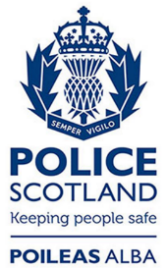 Freedom of Information ResponseOur reference:  FOI 24-1197Responded to:  06 May 2024